The Year of St. Joseph 2021Mass at 11am will be Broadcast on our Facebook Page   The outside speaker will be in operation if you wish to listen to the mass on the grounds.   Special Thanks to Cathy / Nora for operating the live broadcast on Facebook and to Shelly for the beautiful selection of music and hymns.   21st Sunday in Ordinary TimeSat 8pm        Noel Masterson (2nd Ann) KildunSun 11am     Rosie Conway (1st Ann) FahySun 12:15pm   Bangor ChurchTue 10am     Michael, Ann Conway. Grandson – Michael Peter                        (Tallagh) Feast of St. Bartholomew the ApostleWed 10am   Dec’d Leneghan and O’Hora Families (Blenkeragh).                        Laurence BathgateThur 10am   Bangor ChurchFri  10am      People of the Parish – Feast of St. Monica22nd Sunday in Ordinary TimeSat 8pm        Julia, Eddie Finn (Creggane)Sun 11am     Ena Conway, Terence (Aughness); Michael/Barbara;                        Pat/Bridget; Bridgie/Paddy; Nancy/Danny;                        Katie/JohnOur Beloved Dead    Please pray for the Soul of Julie McAndrew, Uggool – Bellacorick and Mexico.  May her Soul Rest in Peace.Sanitising the Church.  Next Friday, Glan Assured  will take care of the church, Patrica G and Group A  will take care of the church the following week.  If you are free at 7.30pm  Friday week, you are very welcome to come and help.  The Naíonra will be reopening on Monday 30th August. Please contact Grace 086 3573650 for more information.Drumgallagh NS will reopen on Monday 9am, 30th AugustScoil Bhríde NS will reopen on Monday 9.20am, 30th AugustOur Lady's Secondary School will reopen for students on the following dates:                  30th Aug for 1st year students, 31st Aug for 6th yr students, 1st Sept for 3rd yr                 students. 2nd Sept for 2nd and 5th yr students, 6th Sept for TY students.St. Brendan’s College,  Belmullet will reopen on Monday 30th, Tuesday 31st August - First years only (9 am -15.50pm both days)                 Wednesday 1st September-                 1st, and 6th years                 Thursday 2nd September                     1st, 3rd, 5th, 6th                 Friday 3rd September                            1st, 2nd, 3rd, 5th, 6th                 Monday 6th September everyone including Transition Years                 School starts at 9 am for all years this year and finishes at 15.50 and 13.35 on               Fridays. For further information, please contact Michael Walshe, Principal on  097-81437. Guidelines for your safe return to the Church. (Please study carefully)The dispensation from the Sunday and Holy Day obligation is extended for now. Entry to the church will be through the Main Door only.  Please keep in mind that the number of people accommodated in our Church for any mass will be 50 people at. A box near the main door is provided for your church collections. No offertory collection. A second steward will direct you to the available seat.  There will be no movement within the Church from entering to exiting in order to minimise risk.  Holy Communion will be distributed on the hand only at the end of mass. When you receive communion you will exit the church through the side doors   All masses are to be booked by telephone only.  Sacristy will only be available to Fr. Chris.Chiropodist Clinic for August:   Chiropodist Peter Armstrong will attend on Monday 30th August and there will be restrictions due to COVID-19 which will include limiting the number of patients that can be seen and patients needing to wear a face mask. The fee is now €10.To book an appointment please contact Noreen Grealis 086 60 67 899 or Mary Masterson 098 49193 by 6pm on Friday 27th August.Affordable Live-in Homecare provides live in carers for the elderly in your area. If you are looking for a live-in carer for your relative, please call Eileen or Tom today on 087 991 6791 or 087 744 0729. Our website is www.alhomecare.ieReligious Catholic TV Channel – SKY EWTN Channel-589 – Daily Mass, Rosary, Reflections, Meditations. Live coverage of the Pope and his travels.Keeping Children Safe:  The Diocese of Killala is fully committed to keeping children safe. If you have any concerns around their safety in any circumstance please contact   The Diocesan Liaison Person – Confidential No - 087 1003554. (Please see more information on the notice board).Supplementary Pages for Online:Free online Living Well Programme – next programmes commences on (Limited places) Thursday 9th of SeptemberMonday 13th of SeptemberTuesday 21st of SeptemberWednesday 29th of September If you are living with a long term heath condition you may be interested in doing the ‘Living Well’ Programme’. This is a six week programme delivered in 2.5 hour weekly. You must register in advance as places are limited to 10/12 participants.  Please contact Liam Gildea on 087 349 0393 or by email at liam.gildea@mayocil.ieRegistration for Naomh Micheàl Rowing club , Please ring 0861225698 Reminder for everyone to register for their vaccine   We would like to remind all to register for their COVID-19 vaccine through the HSE’s online registration system or on the phone with HSELive  Everyone in is now eligible to register:  JC Athletic Therapy   Opening this Monday the 14th of June.  An injury clinic located in Kilcommon GAA Clubhouse in Glenamoy.  For people of all ages suffering from any injuries, pain or aches requiring treatment.  Get in touch  085-828-1843Facebook: JC Athletic Therapy .....Instagram: JC Athletic TherapyHave you an interest in working with people with a learning disability and / or autism?? Western Care Association are recruiting Relief Staff to work in our Services based across Co. Mayo.  For further information please visit our website at www.westerncare.com or email hr@westerncare.comTowards Healing:  Free and Confidential Helpline & Counselling Referral Service. Towards Healing is a Support Service, funded by the Catholic Church for Survivors of Institutional, Clerical and religious abuse and provides Helpline Support and Counselling.  Free phone: 1800 303416Reminder for everyone to register for their vaccine   We would like to remind all to register for their COVID-19 vaccine through the HSE’s online registration system or on the phone with HSELive  Everyone in is now eligible to register:  Online registration – information for patients and service users                                                                                            People in this age group who are registering online will need:                                                                                            their Personal Public Service Number (PPSN),   their Eircode,   an email address or a mobile phone number.  A friend or family member can help.                                                                                                                                                     If someone is finding it difficult to go online and register or they can ring HSELive for support on 1850 24 1850 or 01 240 8787 from 8am to 8pm, 7 days.  If a person doesn’t have a PPSN they can register on the phone with HSElive.   Once registered the person will receive their vaccine appointment for the COVID-19 AstraZeneca vaccine.  If a person is deaf or hard of hearing, they can text HSELive on 086 1800 661 to register for your vaccinationCovid-19 Collect and Deliver Service:  Helping people to stay at home is the new role of Local Link Mayo rural transport services.  Local Link Mayo is offering a collect and deliver service in existing Local Link routes throughout Mayo from pharmacies and local shops, delivering shopping and critical medical supplies to the elderly, the vulnerable and sick.  If your need of such support or know someone who does, contact Local Link Mayo on 094 900 5150 between 9:00am and 5:00pm (M-F) or email mayo@locallink.ieKeeping Children Safe:  The Diocese of Killala is fully committed to keeping children safe. If you have any concerns around their safety in any circumstance please contact The Diocesan Liaison Person – Confidential No - 087 1003554. (Please see more information on the notice board).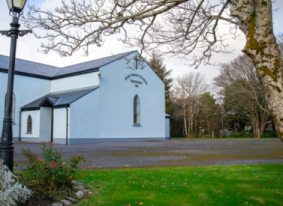 Church of the Holy Family, BallycroyMass Centre - National School - InnisbiggleChristopher J. Ginnelly(098) 49 134 (086) 89 33 278ballycroyparish@gmail.comJames M Cribben, Geesala (087) 64 69 01614th – 21st  August 2021www.ballycroyparish.ieFree Training! Enrolling Now:    If you struggled at school, have been long term unemployed, are recovering from or living with an illness or would benefit from extra support, the National Learning Network could be for you. We offer the expertise and time to enable people to flourish. QQI courses include: IT & Business Skills (home and centre based), Sports and Gym Instructor Studies, Fast Track to Employment and more. If you are registered with the DEASP you could be entitled to the free training, Continuous enrolment, payments are protected and people under 26 could gain extra training allowance. Contact: Castlebar@nln.ie; (094) 9022770; Breaffy Road, Castlebar, or see our website www.nln.ie. 